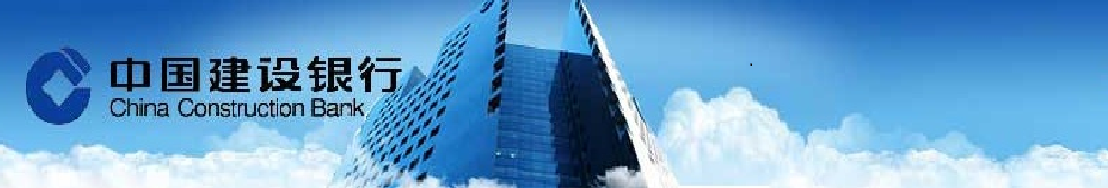 美國密西根大學2月美國消費者信心指數初值降至95.7，脫離13年高位，可能是因為圍繞特朗普當選總統的樂觀情緒有所消退。但消費者信心仍非常強勁，表明消費者仍將繼續推動經濟增長。澳洲央行發表季度貨幣政策聲明，對全球經濟發表了樂觀看法。繼經濟第三季意外萎縮後，澳洲央行下調了對經濟成長的短期預估，但仍預計未來兩年經濟將好轉，這表明進一步降息已不在討論之列。澳洲央行將澳洲國內生產總值(GDP)增長短期預估調降一個百分點，預計今明兩年經濟增速將加快至3%左右。外匯市場    台幣兌美元上週五收平盤附近。美國總統特朗普擬推出減稅新政激勵美元上揚，不過台股再創20個月高位，激勵午後外商銀匯入，出口商也拋匯限縮台幣貶幅，令台幣收在平盤附近。匯銀人士說，目前看來仍有不小機會台股再攀高位，外資匯入並買股仍可期待。上週五匯市成交量依舊不大，特朗普將和日本首相安倍晉三見面，先前又對中國釋出善意，連番舉措都使得市場不得不暫停大部位操作，停下來觀望美、中、日的局勢變化。近期全球匯市流動性差，波動度加劇也使各方提高現金部位，退場觀望。預計今天成交區間在31.000~31.150。貨幣市場    台灣銀行間短率周五區間高位略向上。受近日國庫借款與國際債券密集交割影響，銀行分配不均情形暫難改變。且因龍頭銀行短期內開門機率不高、月底前料仍有大額國際債交割，短率料易上難下。人民幣市場部分，隔拆利率在1.20%-2.00%，一年天期cnh swap落在 2,340 -2,400。債券市場    週五美債利率上漲，主要受上月穩健的進口物價資料推動，進口物價資料發佈後，10美債收益率最高升至2.43%，收2.41%。歐元區公債收益率普遍上漲，因美國總統川普即將宣佈稅改計畫及中國經濟資料強勁，重燃對全球通脹上升的擔憂。10德債收益率上漲2bp至0.33%。期貨市場    週五離岸人民幣持平，人民幣受制於6.87反壓，在6.80-6.87箱型上緣處留下上影線。美元指數則是持續反彈，目前來到月線101附近位置，估計整理機會偏大。離岸人民幣換匯點下跌，一個月205(+5)，一年期2365(+15)。期貨週五成交318口，成交約當金額0.07億美金，留倉口數2590口，約當留倉金額0.87億美金。Economic Data免責聲明本研究報告僅供本公司特定客戶參考。客戶進行投資決策時，應審慎考量本身之需求、投資風險及風險承壓度，並就投資結果自行負責，本公司不作任何獲利保證，亦不就投資損害負任何法律責任。本研究報告內容取材自本公司認可之來源，但不保證其完整性及精確性、該報告所載財務資料、預估及意見，係本公司於特定日期就現有資訊所作之專業判斷，嗣後變更時，本公司將不做預告或更新；本研究報告內容僅供參考，未盡完善之處，本公司恕不負責。除經本公司同意，不得將本研究報告內容複製、轉載或以其他方式提供予其他第三人。FXLastHighLowUSD/TWD31.05131.19131.021USD/CNY6.87856.88336.8736USD/CNH6.86346.87216.8587USD/JPY113.22113.86112.86EUR/USD1.06431.06681.0608AUD/USD0.76740.76890.7619Interest RateInterest RateLastChgTW O/NTW O/N0.210TAIBOR 3MTAIBOR 3M0.659110CNT TAIBOR 3MCNT TAIBOR 3M5.2180.5893CNT TAIBOR 1YCNT TAIBOR 1Y5.15270.2054TW IRS 3YTW IRS 3Y0.86140.0024TW IRS 5YTW IRS 5Y1.090.0075TW 5Y BONDTW 5Y BOND0.820.014TW 10Y BONDTW 10Y BOND1.13770.0032SHIBOR O/NSHIBOR O/N2.2678-0.0042SHIBOR 1MSHIBOR 1M3.99380.0099SHIBOR 3MSHIBOR 3M4.17270.0287CN 7Y BONDCN 7Y BOND3.219-0.022CN 10Y BONDCN 10Y BOND3.4370.018USD LIBOR O/NUSD LIBOR O/N0.687780.00111USD LIBOR 3MUSD LIBOR 3M1.036220.0025USD 10Y BONDUSD 10Y BOND2.40730.0285USD 30Y BONDUSD 30Y BOND3.00560.015CommodityCommodityLastChgBRENTBRENT56.7-0.17WTIWTI53.86-0.15GOLDGOLD1233.62-2.48StockStockLastChgDow JonesDow Jones20269.3796.97NasdaqNasdaq5734.12718.947S&P 500S&P 5002316.18.23DAXDAX11666.9724.11SSEASSEA3333.22714.162HISHIS23574.9889.55TAIEXTAIEX9665.5924.13Nikkei 225Nikkei 22519378.9390.37KOSPIKOSPI2075.08-0.83Source: BloombergSource: BloombergSource: BloombergSource: BloombergDate CountryEventPeriodSurveyActualPrior02/10CH貿易收支(人民幣)Jan307.25b354.50b275.40b02/10CH進口(年比)人民幣Jan15.20%25.20%10.80%02/10CH出口(年比)人民幣Jan5.20%15.90%0.60%02/10CH進口(年比)Jan10.00%16.70%3.10%02/10CH出口(年比)Jan3.20%7.90%-6.10%02/10CH貿易收支Jan$48.50b$51.35b$40.82b02/10US密西根大學市場氣氛Feb P9895.798.502/11US財政預算月報Jan$45.0b$51.3b$55.2b02/13-02/15CH貨幣供給M2(年比)Jan11.30%--11.30%02/13-02/15CH貨幣供給M1年比Jan20.20%--21.40%02/13-02/15CH貨幣供給M0年比Jan8.90%--8.10%02/13-02/15CHNew Yuan Loans CNYJan2440.0b--1040.0b02/13-02/15CH社會融資(人民幣)Jan3000.0b--1630.0b02/13-02/18CH外國直接投資(年比)人民幣Jan1.40%--5.70%